Your recent request for information is replicated below, together with our response.I am writing to request information from Police records on the number of Recorded Offences concerning cannabis cultivation, broken down into nationalities, Could I please have the data from 2022, 2021, 2020, 2019, 2018 and 2017 I can advise you that crimes in Scotland are recorded in accordance with the Scottish Government Justice Department offence classification codes and are not thereafter sub-categorised.  In this instance, the relevant offence is Production, manufacture or cultivation of drugs, however the classification is not thereafter sub-categorised by drug type. As such, the only way to provide an accurate response to your request would be to assess each crime report, for the time periods requested, to establish whether cannabis was involved, and extract the relevant details. As illustrated in our published statistics for the financial year 2021/22 alone, there were 534 recorded offences of Production, manufacture or cultivation of drugs. Therefore given the volume of reports that would need to be examined this would be an exercise which would far exceed the cost limit set out in the Fees Regulations. If you require any further assistance please contact us quoting the reference above.You can request a review of this response within the next 40 working days by email or by letter (Information Management - FOI, Police Scotland, Clyde Gateway, 2 French Street, Dalmarnock, G40 4EH).  Requests must include the reason for your dissatisfaction.If you remain dissatisfied following our review response, you can appeal to the Office of the Scottish Information Commissioner (OSIC) within 6 months - online, by email or by letter (OSIC, Kinburn Castle, Doubledykes Road, St Andrews, KY16 9DS).Following an OSIC appeal, you can appeal to the Court of Session on a point of law only. This response will be added to our Disclosure Log in seven days' time.Every effort has been taken to ensure our response is as accessible as possible. If you require this response to be provided in an alternative format, please let us know.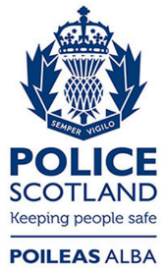 Freedom of Information ResponseOur reference:  FOI 23-0814Responded to:  20 April 2023